(314) 725-5850- more info »Directions to Incarnate Word Academy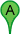 1217 W Main StUnion, MO 63084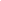 1. Head east on W Main St toward Independence Dr 1. Head east on W Main St toward Independence Dr 0.2 mi 2. Take the 1st right onto Independence Dr 2. Take the 1st right onto Independence Dr 0.5 mi 3. Turn left onto US-50 E 3. Turn left onto US-50 E 6.3 mi 4. Take the ramp to I-44 E/​US-50 E 4. Take the ramp to I-44 E/​US-50 E 98 ft 5. Keep left at the fork, follow signs for Interstate 44 E/​U.S. 50 E and merge onto I-44 E/​US-50 E 5. Keep left at the fork, follow signs for Interstate 44 E/​U.S. 50 E and merge onto I-44 E/​US-50 E 28.9 mi 6. Take exit 276A-276B to merge onto I-270 N toward Chicago 6. Take exit 276A-276B to merge onto I-270 N toward Chicago 6.7 mi 7. Take exit 12-12A-12B for US-61 S/​St Louis/​I-64 E/​US-40 E 7. Take exit 12-12A-12B for US-61 S/​St Louis/​I-64 E/​US-40 E 0.9 mi 8. Merge onto I-64 E/​US-40 E/​US-61 SContinue to follow I-64 E/​US-40 E8. Merge onto I-64 E/​US-40 E/​US-61 SContinue to follow I-64 E/​US-40 E4.6 mi 9. Take exit 31A-31B for Interstate 170 N/​Brentwood Boulevard toward McCutcheon Road/​Hanley Road 9. Take exit 31A-31B for Interstate 170 N/​Brentwood Boulevard toward McCutcheon Road/​Hanley Road 0.2 mi 10. Take exit 31A for Interstate 170 N 10. Take exit 31A for Interstate 170 N 0.7 mi 11. Merge onto I-170 N 11. Merge onto I-170 N 5.2 mi 12. Take exit 5 to merge onto MO-180 E/​St Charles Rock Rd 12. Take exit 5 to merge onto MO-180 E/​St Charles Rock Rd 1.6 mi 13. Turn left onto Normandy AveDestination will be on the right13. Turn left onto Normandy AveDestination will be on the right0.5 mi 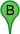 Incarnate Word Academy2788 Normandy DrSt Louis, MO 63133